LIGA E VETERANËVEPrishtinë, 29/12/2023PJESA I: Regjistrimi i ndeshjeveNë bazë të raporteve të vëzhguesve nga ndeshjet e Ligës së Veteraneve  xhiro V , të zhvilluara në datat , Komesari i Garave bënë regjistrimin e ndeshjeve.Faton Kurshumlija Komesar i Garave 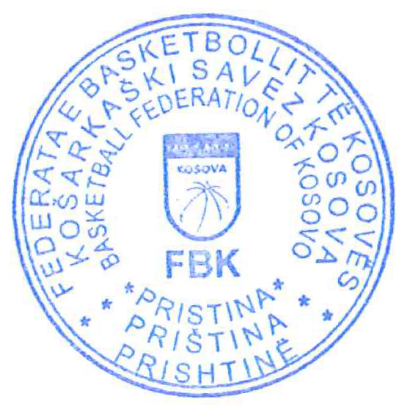 ____________________Federata e Basketbollit të KosovësNDESHJA  KB  vs  KB NDESHJA  KB  vs  KB NDESHJA  KB  vs  KB Rezultati:Gjyqtari Kryesor:Genc VitakuGenc VitakuGjyqtari 1:Arian KeraArian KeraGjyqtari 2:Komesari për Siguri:Vëzhguesi:Mehdi Gashi Mehdi Gashi Organizimi i ndeshjes: Sjellja e akterëve: SKUADRA A:Sjellja e akterëve: SKUADRA B:Sjellja e akterëve: SHIKUESIT:NDESHJA  VËLLAZNIMI   vs   BASHKIMI NDESHJA  VËLLAZNIMI   vs   BASHKIMI NDESHJA  VËLLAZNIMI   vs   BASHKIMI Rezultati:Gjyqtari Kryesor:Ardi  HaxhiajdiniArdi  HaxhiajdiniGjyqtari 1:Aron Laja Aron Laja Gjyqtari 2:Komesari për Siguri:Vëzhguesi:Aziz Shehu Aziz Shehu Organizimi i ndeshjes: Sjellja e aktorëve: SKUADRA A:Sjellja e aktorëve: SKUADRA B:Sjellja e aktorëve: SHIKUESIT:NDESHJA  vs   YLLI NDESHJA  vs   YLLI NDESHJA  vs   YLLI Rezultati:Gjyqtari Kryesor:Xhavit Beqiri Xhavit Beqiri Gjyqtari 1:Virtyt Hajrizi Virtyt Hajrizi Gjyqtari 2:Komesari për Siguri:Vëzhguesi:Albert Vërbiqi Albert Vërbiqi Organizimi i ndeshjes: Sjellja e aktorëve: SKUADRA A:Sjellja e aktorëve: SKUADRA B:Sjellja e aktorëve: SHIKUESIT: